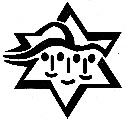 Temple Israel Relig ious Scho ol Parents’ Ha ndbo ok5778/2017-18Whe n we te ach our childre n who they are and where they be long , we perform the dee ds of Je wish pare nt ing.Important Contact Information: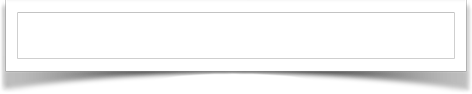 TIRS Director: Rabbi Helene Kornsgold 704-362-2797 / 704-944-6786 / hkornsgold@templeisraelnc.org TIRS Administrative Assistant: Melissa Lefko, 704-944-6785 / mlefko@templeisraelnc.orgTIRS Advisory Committee Chairperson: Rachel Seymour: rachelbseymour@gmail.comPTO President:  Samantha Harr:  631-456-2001 / ptotirs@gmail.comFacebook: “Like” us on Facebook to receive TIRS updates:  facebook.com/TIRSCharlotteVISIONWe seek to nurture our children to celebrate their Jewish identity in the context of our modernAmerican lives, to forge life-long bonds with Tzur Yisrael (God), Am Yisrael (the Jewish people) andEretz Yisrael (the Land of Israel), and to commit to a life of Jewish values and learning.PHILOSOPHYTemple Israel Religious School (TIRS) is dedicated to providing Jewish children with a quality Jewisheducation focusing on basic Hebrew and ritual skills and competencies, as well as understanding offoundational texts, values and practices, while at the same time encouraging a joyous attitude to-ward Judaism and Jewish learning. TIRS is committed to providing our students with a caring and re-sponsive learning environment so as to foster a strong Jewish identity and the foundation of a mean-ingful Jewish life. At the same time, we recognize that the breadth and depth of our rich traditioncannot be conveyed in a few hours a week, or fully grasped by still-developing young minds. Becom-ing an educated Jew is a life-long process which we acknowledge has barely begun when a studentreaches Bar/Bat Mitzvah.At Temple Israel Religious School, we strive to enhance the Jewish experiences of our families in their homes by bringing parents and children together for fun, interesting and meaningful activities in our synagogue and school.  Each grade offers at least one Sunday, and one or two Shabbat family education programs (see calendar).GUIDING VALUESMishpachah:  We recognize the centrality of the family to the Jewish experience. Parents bear the responsibility for a child’s Jewish education through deed and example, but the school also bears a responsibility to create compelling educational opportunities that foster family learning, teaching both parents and children. We recognize the diversity of family structures that comprise our Religious School community, and strive to partner with our families to create the kind of educational climate which enriches their home environments and enables all to deepen their Jewish connections.Kehillah: We are also part of a wider family – the community of families, friends and fellow congre- gants who form our school and our Temple, and our local, national and international Jewish commu- nities. By participating in our local Jewish kehillah we strengthen our bonds of belonging.Mitzvot:  Our expression of Judaism has historically been the Mitzvot, the commandments of God. We strive to instill in our children a sense that Mitzvot are more than good deeds. Mitzvot express our connection with God and with the Jewish people. Mitzvot imply obligations, moral responsibility, ethical precepts, a sense of justice and commitment to social action.B’tzelem Elohim:  We affirm that humans are created in the image of God. We wish to instill in our children an abiding sense of self, founded on the notion that there is a spark of the Divine in every individual. Thus, self-respect and respect for others cannot be separated. As we acknowledge the Divinity in every individual, so too do we acknowledge that God is the Creator of all things. We must strive to affirm the dignity of all God’s creations.La’asok b’divrei Torah:  The on-going study of Torah is inextricably linked to the creating of a strong sense of Jewish identity.  We wish to instill in our children a love for the study of Torah, including Bible, tradition, culture, rituals, life cycle, holidays, Jewish history, and Hebrew language. We hope to expose our children to be to the full richness of Jewish life.Kol Yisrael arevim zeh ba-zeh:  We, as Jews, are the People of Israel. We affirm that the People of Israel are diverse:  we are a people of many races, cultures, many languages, and many practices. Though our faces may be different, each member of the People Israel is uniquely responsible for the other.  We strive to instill in our children a love for Eretz Yisrael – The Land of Israel, a respect for Jews around the world, knowledge of Jewish practices and customs, and an understanding of that which we have in common.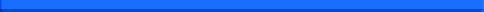 SCHEDULEGan-Bet (Grades K-2):  Sunday, 9:30am-12:05pmGimel-Zayin (Grades 3-7): Sunday, 9:30am-12:05pm. Gimel-Zayin: Students attend either on 	Tuesday, 4:45-6:15pm or Wednesday, 5:15-6:45pm-	Junior Congregation: Gimel-Zayin (Grades 3-7): A dynamic, interactive and fun Shabbat service that meets on Saturdays (twice a month, check the website) 10:30am-11:45am, in the chapel. Students learn the major prayers and can practice leading them. They also review the weekly parashah (Torah portion) through discussion and storytelling.OVERVIEW OF CURRICULUM AND PROGRAMComprehensive Jewish Education including holidays and Jewish traditions, values, stories of theBible and the Jewish people, Israel and Jewish issues in today’s world, featuring:-	Interactive, Hands-On Learning, for all grades.-	Experiential Family Education for each grade.Hebrew Education focusing on reading competency, Hebrew vocabulary and tefillah (prayer)Shira every other week-	Tefillah Sessions with Cantor Roochvarg every other week (Kitah Vav & Kitah Zayin, 6th & 7th)Building Kehillah (Community) through fun, interactive and creative engagementFamily Education Program – during the year each class has a special learning session and project with their parents. This program is led by the teachers of each grade.-	Gemilut Chasadim - “Deeds of Loving Kindness” Service Projects to be incorporated into the Sunday program.A Note about our teachers - They make it all possibleAll our teachers possess three common traits (in no particular order): love of children, love of Judaism and love of teaching. Each one of our teachers work very hard to ensure your child and family have positive Jewish experiences. Yet, in many communities, teachers are regularly overlooked. Consider ways that you, and your fellow parents in class, can honor and thank our teachers whenever possible. Please also consult Samantha Harr our PTO President for ways to honor our teachers.SCHOOL POLICIESWhat should my child bring?Please send the following items:•	2 kippot labelled with the child’s name, in a Ziploc bag (please see the kippah policy below)•	A school bag (All school days except Shabbat)•	Sharpened pencils (2) (All school days except Shabbat)•	Required text or papers (All school days except Shabbat)•	Tzedakah (Sunday only)Kippah Policy: Our Jewish “Uniform”Boys and girls are required to cover their heads at Temple Israel Religious School. A kippah denotesrespect for and love of God.  We honor God and show our respect when we cover our heads.Since Temple Israel is an egalitarian Conservative synagogue—in which both males and females are treated equally—boys, girls, men and women are encouraged to show their respect in the same manner.  Therefore, Temple Israel and Rabbi Ezring ask that all students, teachers and madrichim wear a kippah every time they come to Religious School or are in the synagogue building.For health reasons, kippot cannot be shared and/or used by different people. For this reason, parents are asked to provide their children with a couple of kippot at the beginning of the school year and to label them with their child’s first and last names.AttendanceClass Attendance - In order to attain a complete Jewish education, maximize opportunities for inter-acting with classmates, and facilitate continuity for optimal learning, students are expected to at-tend a minimum of 75% of TIRS classes. Regular attendance is also critical for students to remain ontrack for their B’nai Mitzvah.Notification of Absences - If you know in advance your child will be absent, please inform the teacher so s/he may provide you with homework or make-up work, and also email Melissa Lefko in the Religious School office at mlefko@templeisraelnc.org.Shabbat Attendance - In addition to Religious School, TIRS students and parents are encouraged to attend Shabbat services as often as possible. The more frequently students participate in services, the more familiar and comfortable they become with the prayers, and the better prepared they are for their B’nai Mitzvah. Shabbat Attendance Requirement - Kitah Gimel and Dalet (3rd & 4th) Students are required to attend at least 8 Shabbat morning services during the school year September 10, 2017 – May 5, 2018.  Students may attend either the main service with at least 1 parent or Junior Congregation. Students can also get credit for attending Friday night services in lieu of attending Shabbat morning (up to 4 Friday night services can be counted towards fulfilling this requirement). Kitah Hey and Vav (5th & 6th) Students are required to attend at least 10 Shabbat morning services during the school year September 10, 2017 – May 5, 2018. Students may attend either the main service with at least 1 parent or Junior Congregation.  Students can also get credit for attending Friday night services in lieu of attending Shabbat morning (up to 5 Friday night services can be counted towards fulfilling this requirement).Kitah Zayin (7th) During the year leading up to a child’s Bar/Bat Mitzvah the requirement is to attend at least 12 Shabbat morning services during the school year September 10, 2017 – May 5, 2018. This provides the students with repeated exposure to the service which helps them as they prepare to become a Bar/Bat Mitzvah. Students also get credit for attending Friday night services in lieu of attending Shabbat morning (up to 6 Friday night services will be counted towards fulfilling this requirement).The Kavannah award will be presented to students who attend more than the required number of services. There will also be a special award given to the student who attends the most Shabbat services throughout the school year.CJDS Students - Temple Israel students enrolled at the Charlotte Jewish Day School (CJDS) fulfill the requirements for Religious School attendance.Arrival Time, Punctuality & LocationClasses will begin promptly at the times listed above. Please drop your children off at the TIRS build-ing (Gorelick Family Education Building). Please do not drop your child off before 9:15am. The school doors do not open until 9:15am.Early DismissalWe understand there may be times when your child or family has pressing commitments, but askfor your cooperation in minimizing disruptions to their classes. On occasions when early pickup isunavoidable, parents are requested to come to the school office and sign their children out, as chil-dren will not be sent outside to meet their parents before the school day ends. Please note that students cannot be sent down for early dismissal after 11:55am.Evaluation and Communication with FamiliesEvaluation is an on-going process throughout the school year. Teachers will be communicating in formation about the topics and activities covered in the previous Sunday class (and for students in Kitah Gimel- Kitah Zayin, 3rd-7th grades, updates from the weekday class) in addition to information about upcoming class events such as Shabbat services, School Wide Shabbat services, holiday programs and other school related gatherings, etc..Weekly e-blast from Rabbi KornsgoldEvery week parents receive an email from Rabbi Kornsgold. The email contains general information about the school regarding upcoming programs such as, School Wide Shabbat Services, Junior Congregation, Dessert Onegs, holiday celebrations and more. Please read the entire e-blast. It contains important information for all families. Learning Assistance/Tikvah CharlotteIf there is an issue related to a student having learning challenges, then the Education Director will call parents and develop a plan to address the issue with them. There is a program, Tikvah Charlotte, which was established to help students learn in a way that meets their needs, for Hebrew (which takes place during school hours). Please contact Rabbi Kornsgold if you would like more information about this program.At the end of each semester the school will send home progress reports noting the attendance for each students Friday night and/or Saturday morning services; as well as a tally of school attendance for that semester.Snacks and FoodKashrutOur school building is kosher/dairy.  Please do not send any non-kosher foods to school. This includesfood from fast food franchises. Parents may send in a snack that is dairy or 100% vegetarian which has been prepared for their child only.  If they would like to send in food to be shared with the entireclass, it must be in its original packaging, the package must bear a recognized hechsher (kashrutsymbol) and be pareve (e.g. containing neither milk nor meat products) or dairy. Foods purchasedfrom local vendors who have been approved by Rabbi Ezring are also acceptable.Food AllergiesPlease do not send in anything containing tree nuts or peanuts, even if it is only for your child. If youwould like to send in a snack to share with the entire class, please consult with the teacher first tofind out if there are any students in the class with other food allergies.Sunday SnacksThe PTO will collect money from all parents at the beginning of the school year so the schoolcan provide snacks to all students during the school day each Sunday. Snack time will be used as anopportunity for teaching appropriate b’rachot (blessings) related to food as well as providing the students 10 minutes of time to re-energize.CarpoolDrop-off and Pickup Procedures•	Our first priority is your child’s safety and we will take every measure to ensure carpoolis safe.•	Please drive slowly, carefully, and alertly during carpool. Parents are asked NOT to be on cell phones during carpool.•	Please do not pass any cars once in the carpool line. Children often enter and exit their vehi- cle on the driver’s side, so please wait patiently.Drop-Off1.  Enter Shalom Park at the main drive off Providence Rd.2.  At the first stop sign, turn RIGHT (towards Temple Beth El and the Levine JCC outdoor pool).3.  Proceed through the top level of the Levine JCC parking lot and past the entrance to the library.4.  Drop your child off at the front door of the Gorelick Education Building (Building E).Pick-up•	To maximize safety and efficiency the school will have two designated pick-up areas:one in the front of the school for carpool only, and one in the back for walk-up parents only.•	You must commit to being either a “walk-up parent” or a “carpool parent,” so that your child will be brought to the correct designated spot.•	Parents are to provide the school with the names of all students riding in their carpool, and the names of all authorized adult drivers, in writing, at least one week before school starts.•	Parents are responsible to keep the school informed of any court orders, changes in custody arrangements, or anything else affecting the list of authorized adults.(More carpool instructions on page 7)Front Dismissal/Carpool:To pick up in the carpool lane at the front, please follow these steps:1.  Follow driving instructions from Drop-off procedures. Continue to proceed to the TIRS building, moving forward as cars in front of you move up.2.  Students will wait with their teachers by class in the lobby area. A TIRS staff person will collect carpool names and share them with the teacher dismissing students.3.  Carpools are to stay in line and pull up to the farthest station (starting with Station 1) in front of the school.4.  Students will be called and come out to meet their carpool as it pulls up.Back Door/Walk Up:To pick up at the playground, please follow these steps:1.  Park in the Levine JCC’s parking lot. Please do not park along the curb or in the maintenance dri-veway.2.  Go into the playground and sign out your child(ren) with the staffer holding the clipboard at the back door.3.  Once your child(ren) have been signed out, they will be immediately brought to you.4.  Students will wait in the cafeteria with a teacher until their name is called for pick-up. The stu- dents will then be escorted to the back door where they will be released to their carpool driver. Parents or carpool drivers are then responsible for the children in their charge.IF YOU HAVE NOT ALREADY DONE SO, PLEASE FILL OUT THE “PICK-UP PERMISSION” FORM FOR CARPOOL. THIS WILL HELP US DETERMINE WHO YOU HAVE AUTHORIZEDTO RETRIEVE YOUR CHILDREN.Security:  Keeping our Children SafeThe building has a high-quality security system.  All the doors will be secured and locked throughoutthe week.  The front door will be unlocked at drop off and pick up times. At all other times studentsand/or parents may buzz the office to gain access to the building.School CancellationThe School Director, in consultation with the Temple, will determine if inclement weather or otherhazardous conditions warrant the closing of school. Religious School closings will be announced onour website www.templeisraelnc.org; on WSOC TV and TV64, and on their website: www.WSOCTV.-com.  We will also send out an email to all TIRS families, and if possible, change the voice mail onthe school and/or Temple Israel office phones.  Please note: The decision to close or to keep TIRSopen does not always follow what CMS decides.Behavior PolicyAt Temple Israel, we seek to create a warm, secure, and joyful learning environment for our stu-dents. This is essential in helping our students develop a sense of love for and identification withJudaism as well as the Temple Israel congregation.  In order to maintain a positive atmosphere in ourReligious School, there must be mutual respect and understanding among teachers, students, andfamilies – each is a partner in creating this environment. Our teachers and students will treat eachother with dignity and respect. Expectations for classroom behavior will be clearly defined by theclassroom teacher.It is important for teachers, students, and parents to understand that there are consequences for dis- ruptive and disrespectful behavior.  Those consequences include an opportunity for doing t’shuvah (correcting one’s behavior).  Jewish tradition describes a process of four steps to be performed bythe student – who may be assisted by parents and the teacher. It should be understood that doing these four steps is not simple.  The student will:1.	Recognize the reason the behavior was inappropriate.2.	Admit verbally that the behavior was inappropriate.3.	Make amends for the behavior to whoever was hurt because of it.4.	Resolve firmly not to repeat the behavior.If disruptive or disrespectful behaviors occur, they will be handled in the classroom whenever possible.  Parents will be notified if student’s behavior becomes inappropriate. Should it become necessary for a student to be removed from the classroom, the following procedures will be used to maintain a positive learning environment:1.  If a student is referred to the office for inappropriate behavior, the School Director will discuss the issue and the consequences of the disruptive behavior. The student will be asked to write (or draw, if appropriate) the reasons they were sent to the office and what they intend to do about it. This paper will be sent home to be signed by the parent and will be returned the next school day.2.  If a student is referred to the office a second time, a Parent- teacher- School Director conference will be set up.3.  Should the student be sent to the office a third time; the parent will be advised to pick up the student immediately.  He or she may not be readmitted to the classroom until a conference has been held with the parent, teacher, School Director and the synagogue Rabbi.4.  Continued behavior problems will result in a meeting with the parent, the School Director, the synagogue Rabbi and a representative of the TIRS Advisory Committee, and may lead to a student being required to do community service, to be suspended or to being expelled from Temple Israel Religious School.Cell Phones, iPODs and Electronic DevicesCell phones, iPODs and other electronic devices may NOT be used at TIRS while school is in sessionwithout explicit teacher permission.   Unless a teacher has instructed the class to use their phones aspart of a lesson, all such devices must be completely powered off and stored in the students’ schoolbags.  Any cell phone or electronic device being used in class without permission will result in thephone/device being confiscated by the teacher.  NOTE: NO cell phones or electronic devices are al-lowed to be used in the synagogue on Shabbat.DressStudents should dress comfortably enough to participate in a range of activities, but clothing shouldbe respectful – e.g. neither too revealing nor containing words or images that may be considered of-fensive.When attending Shabbat services, students and parents should dress appropriately to show respect for the sanctity of Shabbat.  Appropriate dress means neat and clean shirts, blouses, skirts and/or slacks.  No jeans, shorts, sneakers, revealing clothing or mini-skirts, please.How can I support my child’s Jewish education?1.  Coming prepared to Religious School makes a tremendous difference. Please make surethat your child comes with all the items listed on page 3.2.  We have found a direct correlation between a student’s attendance and their achievement,interest and attitude.  Please help your child maintain regular attendance and to arrive atschool on time for classes.3.  We can best help your child if we are aware of his/her needs. If your child is experiencingdifficulties in public school, s/he will most likely experience similar challenges in ReligiousSchool.  Please inform the school of any physical, social or learning challenges your childmay be experiencing.5.  Many of our students are involved in various extracurricular activities. Sports, music, scout- ing, etc. are all important, but please place priority on your child’s Jewish education.6.  Parent involvement is one of the best predictors of future Jewish engagement. Please come to your child’s Family Education programs, and try to attend Shabbat and Yom Tov services with your child as often as possible.RESOURCES AND SUPPORTTikvah Charlotte Program: Jewish Education for Children with Special Learning NeedsJewish education should be available to all Jewish children. We are proud to be a sponsor of TikvahCharlotte – a special needs Religious School - which is a joint program of Temple Israel, Temple BethEl and the Consolidated High School of Jewish Studies. Classes are held Sunday mornings from 10am-12pm in the JCC Blumenthal Education Building.  Please contact Deborah Hitt, Tikvah Director, atdebhitt@carolina.rr.com for further details.Team MadrichimOur eighth through twelfth grade students are invited to join our Madrichim program. They help theclassroom teachers in a variety of ways, serve as role models, and will have ample opportunities tointeract with the students.   We are very proud of our Team Madrichim. To participate, teens must beTemple Israel members, be enrolled in the Consolidated High School of Jewish Studies, and partici-pate in Temple Israel Youth or another Jewish youth program. To apply or find out more about theprogram, contact the school office at mlefko@templeisraelnc.com.TIRS Advisory CommitteeOur Advisory Committee oversees all activities of the school, creating policy, evaluating curriculum, reviewing procedures, spearheading innovations, and supporting all school related activities. Ifyou’re interested in serving on the committee, please contact Melissa Lefko and she will reach out to the Advisory Committee Chairperson Rachel Seymour.P.T.O (Parent/Teacher Organization)Please support the PTO! The funds collected in each class at the beginning of the school year pay for student snacks, extra activities for all grade levels, holiday celebrations, creative materials for stu- dents, teacher appreciation, and much more!   Volunteers are always needed as class parents, com- mittee members and event planners. There are several ways for you to support our school through- out the year including:-	Collecting Box Tops for Education-	Linking your Harris Teeter VIC Card to TIRS via code 4647-	Designate TIRS as your school of choice on your Target Red Card via code 153638-	Collecting used inkjet and toner cartridges.Please contact PTO President Samantha Harr if you’re interested in helping or have questions or suggestions: 631-456-2001 or ptotirs@gmail.com.